Муниципальное  автономное дошкольное образовательное  учреждение«Детский сад №3 комбинированного вида». Петропавловск-Камчатский, ул. Маршала Блюхера, 37/1 тел.22-94-36, 22-94-37e-mail: mdou-03@pkgo.ruВ МАДОУ «Детский сад № 3» для проведения практических занятий имеется спортивный зал, бассейн, музыкальный зал, кабинет психолога, логопункт, выделенные зоны в группах.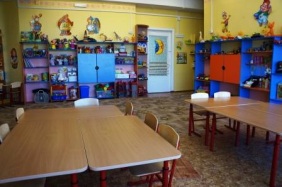 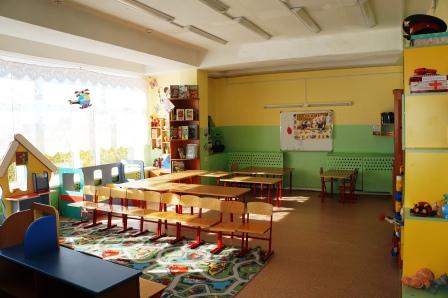 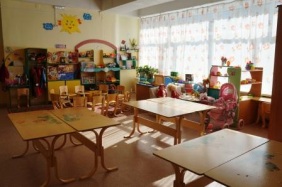 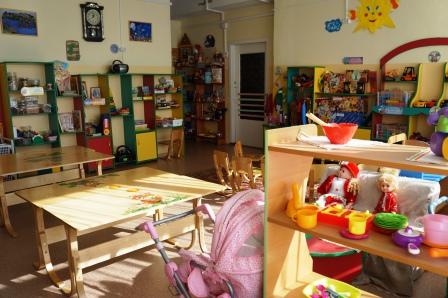 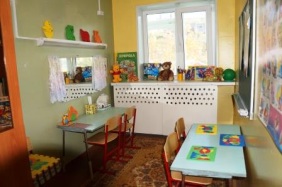 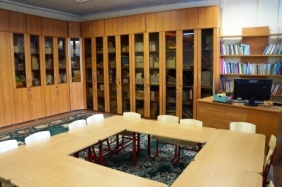 